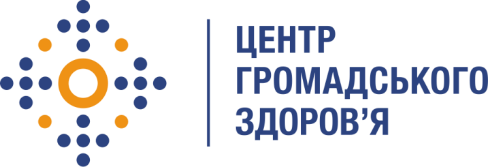 Державна установа 
«Центр громадського здоров’я Міністерства охорони здоров’я України» оголошує конкурс на відбір консультанта з інформаційних технологій для розробки технічного завдання на модуль «Державне регулювання та контроль у сфері обігу наркотичних засобів, психотропних речовин, прекурсорів і протидії їх незаконному обігу» інформаційної системи Державної служби лікарських засобів та контролю за наркотиками в рамках програми Глобального фонду по боротьбі зі СНІДом, туберкульозом та малярією.Назва позиції: консультант з інформаційних технологій Рівень зайнятості: часткова;Інформація щодо установи:Головним завданнями Державної установи «Центр громадського здоров’я Міністерства охорони здоров’я України» (далі – Центр є діяльність у сфері громадського здоров’я. Центр виконує лікувально-профілактичні, науково-практичні та організаційно-методичні функції у сфері охорони здоров’я з метою забезпечення якості лікування хворих на соціально небезпечні захворювання, зокрема ВІЛ/СНІД, туберкульоз, наркозалежність, вірусні гепатити тощо, попередження захворювань в контексті розбудови системи громадського здоров’я. Центр приймає участь в розробці регуляторної політики і взаємодіє з іншими міністерствами, науково-дослідними установами, міжнародними установами та громадськими організаціями, що працюють в сфері громадського здоров’я та протидії соціально небезпечним захворюванням.Завдання :Розробка деталізованого технічного завдання на модуль «Державне регулювання та контроль у сфері обігу наркотичних засобів, психотропних речовин, прекурсорів і протидії їх незаконному обігу» на модернізацію інформаційних систем Державної служби лікарських засобів та контролю за наркотиками за наступними бізнес-процесами та їх підпроцесами:Видача і зміни в ліцензії на наркотичні засоби та прекурсори (опис ІТ-складової окремих кроків бізнес-процесу та опис безпекової складової окремих кроків бізнес-процесів):видача або розширення видів діяльності;внесення змін;переоформлення;анулювання ліцензії або надання зауважень;повне або часткове зупинення/поновлення дії ліцензії. Планування та проведення заходів щодо державного нагляду (контролю) за дотриманням ліцензійних умов (опис ІТ-складової окремих кроків бізнес-процесу та опис безпекової складової окремих кроків бізнес-процесів):контроль дотримання ліцензійних умов оптової торгівлі;інспектування суб'єктів господарської діяльності в рамках ліцензування;складання протоколів про адміністративні правопорушення;контроль дотримання ліцензійних умов роздрібної торгівлі;повне/часткове зупинення або поновлення дії ліцензії;видача дозволу на ввезення, вивезення, транзит;квотування;Звітування щодо обігу наркотичних засобів, психотропних речовин, прекурсорів та протидії їх незаконному обігу (опис ІТ-складової окремих кроків бізнес-процесу та опис безпекової складової окремих кроків бізнес-процесів):контроль за дотриманням суб'єктами господарської діяльності порядку знищення наркотичних засобів, психотропних речовин, прекурсорів;звітування щодо обігу наркотичних засобів, психотропних речовин, прекурсорів та і протидії їх незаконному обігу;звітування в рамках міжнародної діяльності щодо обігу наркотичних засобів, психотропних речовин, прекурсорів та і протидії їх незаконному обігу. Вимоги до професійної компетентності:Вища освіта та досвід не менше п’яти років в розробці комплексних інформаційних систем, призначених для автоматизації бізнес-процесівНаявність знань, навичок та практичного досвіду аналізу та формалізації бізнес-процесів державних установ у сфері обігу лікарських засобів, наркотичних речовин та медичних виробів та/або у сфері охорони здоров’я.Обізнаність в сучасних технологіях програмного забезпечення та супутніх на рівні, достатньому для їх обґрунтованого вибору під час розробки технічного завдання.Наявність знань і навичок розробки технічної документації відповідно до вимог до такого роду документів в державних установах.Знання загального порядку документообігу в органах державної влади України.Резюме мають бути надіслані електронною поштою на на електронну адресу: vacancies@phc.org.ua. В темі листа, будь ласка, зазначте: «382-2021 консультант з інформаційних технологій»Термін подання документів – до 17 вересня 2021 року, реєстрація документів завершується о 18:00.За результатами відбору резюме успішні кандидати будуть запрошені до участі у співбесіді. У зв’язку з великою кількістю заявок, ми будемо контактувати лише з кандидатами, запрошеними на співбесіду. Умови завдання та контракту можуть бути докладніше обговорені під час співбесіди.Державна установа «Центр громадського здоров’я Міністерства охорони здоров’я України»  залишає за собою право повторно розмістити оголошення про вакансію, скасувати конкурс на заміщення вакансії, запропонувати посаду зі зміненими обов’язками чи з іншою тривалістю контракту.